Региональный чемпионат WorldSkillsRussia 2019 по компетенции «Программные решения для бизнеса» План застройки площадки Компетенция «Программные решения для бизнеса»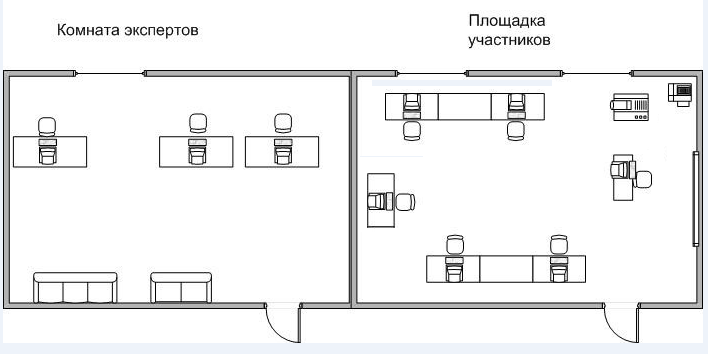 